Profile promotorów – sekcja niemiecka – 2024/2025PRACE LICENCJACKIE prof. ucz. dr hab. Magdalena Latkowska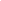 prace MAGISTERSKIE prof. ucz. dr hab. Magdalena Latkowska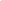 